Titel Brdr. Madsens tidsrejse 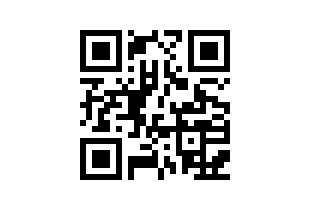 Tema: VikingetidFag: Historie Målgruppe: mellemtrinTv-udsendelse: DR1, 20.april 2016, 29 min. Tv-udsendelsen ”Brdr. Madsens tidsrejse: Vikingetid (2)” giver eleven et levende og humoristisk indblik i ”dansk” vikingetid. Den pædagogiske vejledning indeholder seks taksonomiske elevspørgsmål, der kan bruges som undervisningsopstart eller som evaluering. Faglig relevans/kompetenceområderForenklede Fælles Mål honoreres i historie under især kompetenceområderne ”Kronologi og sammenhæng” og ”Historiebrug”, da udsendelsen undervejs problematiserer, hvad vi ved om fx magtkampe og ekspansion i fortid og nutid samt leverer et overblik over perioden. Ideer til undervisningenLæreren kan stille vejledningens seks taksonomiske elevspørgsmål før eller efter visningen individuelt eller i gruppe:  Hvilken konge forener hele Danmark, og hvordan kan det ses? Hvilke lande udgjorde det danske territorie under Vikingetiden?Hvordan har man fået beretninger om vikingerne?Hvorfor fylder kamp og våben så meget i Vikingetiden?Peter Lund Madsen snakker om ’den stærkes ret’, hvor den stærkeste bestemmer. Er det en god måde at indrette et samfund? Begrund svaret. Vikingetiden har en særlig plads i den danske historie for mange mennesker. Hvorfor tror I, at dette er tilfældet?Supplerende materialerSe især under historiekanonpunktet ”Jellingstenen” for supplerende henvisninger.Tv-udsendelse: DR1, 20.april 2016, 29 min. Tv-udsendelsen ”Brdr. Madsens tidsrejse: Vikingetid (2)” giver eleven et levende og humoristisk indblik i ”dansk” vikingetid. Den pædagogiske vejledning indeholder seks taksonomiske elevspørgsmål, der kan bruges som undervisningsopstart eller som evaluering. Faglig relevans/kompetenceområderForenklede Fælles Mål honoreres i historie under især kompetenceområderne ”Kronologi og sammenhæng” og ”Historiebrug”, da udsendelsen undervejs problematiserer, hvad vi ved om fx magtkampe og ekspansion i fortid og nutid samt leverer et overblik over perioden. Ideer til undervisningenLæreren kan stille vejledningens seks taksonomiske elevspørgsmål før eller efter visningen individuelt eller i gruppe:  Hvilken konge forener hele Danmark, og hvordan kan det ses? Hvilke lande udgjorde det danske territorie under Vikingetiden?Hvordan har man fået beretninger om vikingerne?Hvorfor fylder kamp og våben så meget i Vikingetiden?Peter Lund Madsen snakker om ’den stærkes ret’, hvor den stærkeste bestemmer. Er det en god måde at indrette et samfund? Begrund svaret. Vikingetiden har en særlig plads i den danske historie for mange mennesker. Hvorfor tror I, at dette er tilfældet?Supplerende materialerSe især under historiekanonpunktet ”Jellingstenen” for supplerende henvisninger.